AgendaEvanston Lighthouse Board meetingMonday October 20, 2017Hilton Garden Inn7:00 pm-9:00 pmPurpose of this meetingThis is the fifth Board meeting of the 2017-2018 Evanston Lighthouse Rotary Board of Directors and Officers. After brief updates from each committee chair and board officer we will get a status report from Gov. Donald Brewer with interactive conversation. That will be followed by a continuation of our discussion on foundation funds allocation. Other topics will be discussed as time permits6:30-6:35Approve the minutes from October 16, 20176:35-6:551 to 2 minute update from committees and Board officers (Bullet points only)Board reportsSecretary report: Linc JanusFoundation Treasury report: Marisa NaujokasClub Treasury report: Susan ProutCommittee reportsMembership: Jean SaundersClub Service: Helen OlorosoCommunity Service: Elaine ClemmensFund Raising: Steve SteiberInternational Service: Linda GerberProgram Chair: Fran CaanPublic Image: Marisa NaujokasRotary Foundation: John OsterlundVocational Service: Kea GordonYoung Leaders: Mike MerdingerWeb master: Dave Simmons6:55-7:00	Break7:00-7:30	Gov. Don Brewer 7:30-7:40	Bill Glader-Taste of Evanston7:40-8:20Fundraising-allocation of funds – Linda Gerber8:20-8:30 Wrap upAdjournSafe travels home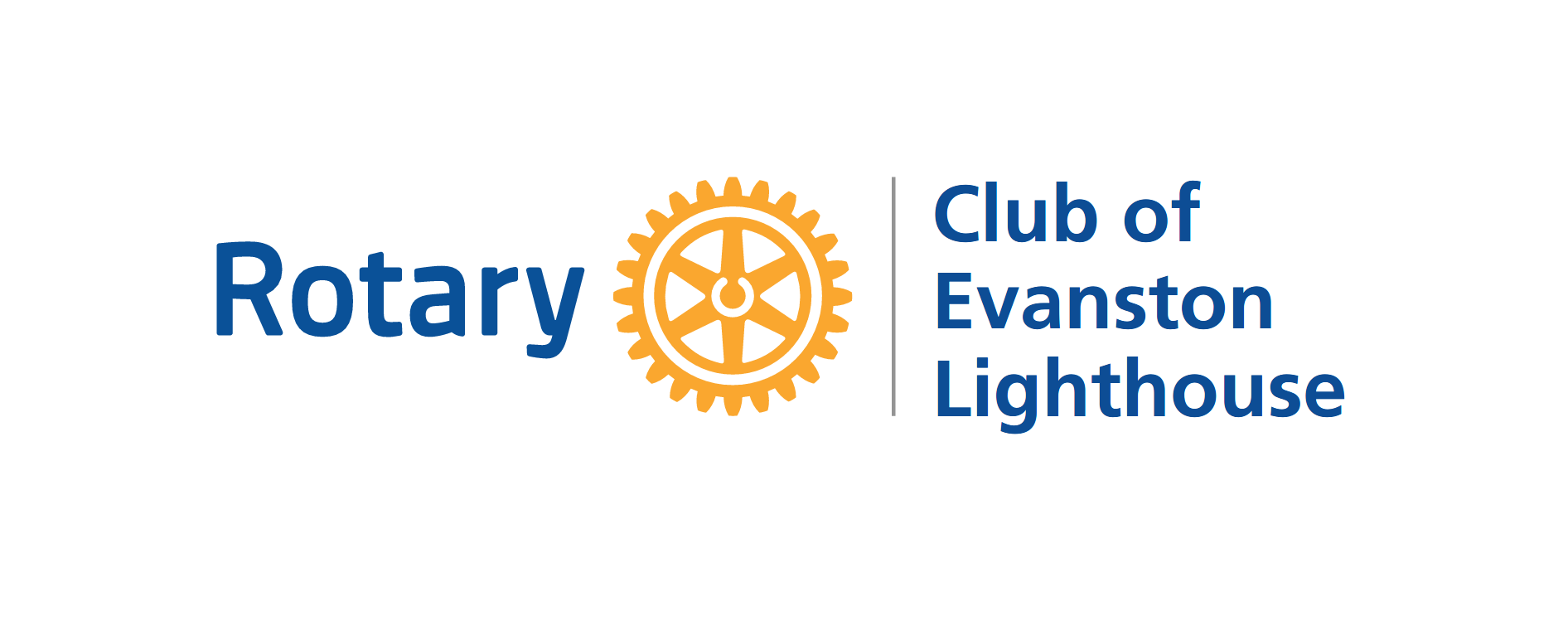 